                                               PLAN IMPREZ SPORTOWYCH – 2018 r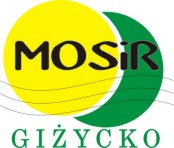 BOISKO ORLIK przy  SP 7MAREK GROCHOWSKI - 609-501-772PLAŻA MIEJSKA W GIŻYCKU – ZAJĘCIA Z PIŁKI SIATKOWEJ PLAŻOWEJ ( DZIECI SZKÓŁ PODSTAWOWYCH, MŁODZIEŻ SZKOLNA)OD 2 LIPCA DO KOŃCA SIERPNIA W KAŻDY PONIEDZIAŁEK I ŚRODĘ OD 10.00 DO 11.30PIOTR GRODZKI – 668-827-357HALA MOSIR PRZY ULICY MICKIEWICZA 33A – ZAJĘCIA AIKIDOOD 9 LIPCA DO 9 SIERPNIA – DZIECI STARSZE  (9-15 LAT) WTOREK I CZWARTEK 11.00-12.30 A DZIECI MŁODSZE (5-8 LAT) WTOREK I CZWARTEK 17.00-18.30JACEK SZPAKOWSKI - 795-649-731lpTemat zajęćData Godzina Konkurencja sportowaKategoriawiekowaOrganizator miejscelipieclipieclipieclipieclipieclipieclipieclipiec1Mini Turniej piłki nożnej dzikich drużyn cz.1 „ Wakacje z piłką „ 03.07.201811.00-14.00Piłka nożna2005 i młodsichłopcyMarek Grochowski   BOISKO ORLIK przy SP 72Otwarte treningi piłki nożnej – chłopców                                                       - dziewczynOd 11.07.2018Środy i piątki12.00-13.00Piłka nożna2005 i młodsiMarek Grochowski   BOISKO ORLIK przy SP 73Bajkowo na sportowo i teatralnie12.07.201810.00zabawyDzieci przedszkolneŚwietlica BOISKO ORLIK przy SP 7sierpieńsierpieńsierpieńsierpieńsierpieńsierpieńsierpieńsierpień1Otwarte treningi piłki nożnej – chłopcy                                                        - dziewczynOd 11.07.2018Środy i piątki12.00-13.00Piłka nożna2005 i młodsiMarek Grochowski   BOISKO ORLIK przy SP 72Mini Turniej piłki nożnej dzikich drużyn cz.2 „ Wakacje z piłką „ 03.07.201811.00-14.00Piłka nożna2005 i młodsichłopcyMarek Grochowski   BOISKO ORLIK przy SP 73Liga amatorów piłki nożnej młodzieży i dorosłych 6-stek.27.08.201818.00-22.00Piłka nożnaMłodzież 
i dorośliMarek Grochowski   BOISKO ORLIK przy SP 74Liga amatorów piłki nożnej młodzieży i dorosłych 6-stek.27.08.201818.00-22.00Piłka nożnaMłodzież 
i dorośliMarek Grochowski   BOISKO ORLIK przy SP 7